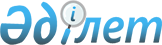 О создании акционерного общества "Инвестиционный фонд Казахстана"Постановление Правительства Республики Kазахстан от 30 мая 2003 года N 501

      В соответствии с 
 Законом 
 Республики Казахстан от 13 мая 2003 года "Об акционерных обществах" и 
 Посланием 
 Президента Республики Казахстан народу Казахстана "Основные направления внутренней и внешней политики на 2004 год" Правительство Республики Казахстан постановляет:




      1. Создать акционерное общество "Инвестиционный фонд Казахстана" (далее - Фонд) со 100-процентным участием государства в его уставном капитале, обусловленным формированием системы институтов развития. 


<*>






      Сноска. В пункт 1 внесены изменения - постановлением Правительства РК от 15 ноября 2004 г. 


 N 1201 


 .






      2. Определить основными задачами Фонда:



      1) осуществление инвестиций в уставный капитал вновь создаваемых, а также действующих предприятий, производящих углубленную переработку сырья и материалов, выпускающих конкурентоспособную и прибыльную продукцию с использованием современных и передовых технологий, а также оказывающих производственные услуги перспективным предприятиям промышленности;



      2) стимулирование развития рынка корпоративных ценных бумаг в Республике Казахстан путем расширения объема инвестиций, а также создание условий для применения современных инструментов фондового рынка;



      3) повышение привлекательности предприятий для потенциальных инвесторов за счет участия Фонда в уставном капитале и управлении этими предприятиями;



      4) осуществление зарубежных инвестиций для обеспечения производственной кооперации между отечественными и зарубежными предприятиями, развития дополняющих, смежных производств;



      5) содействие повышению инвестиционной активности казахстанских предприятий за рубежом;



      6) выработку передовой практики управления инвестиционными портфелями на основе применения международного опыта и стандартов;



      7) подготовку менеджеров для участия в инвестиционных проектах Фонда.




      3. Министерству финансов Республики Казахстан в установленном законодательством порядке обеспечить:



      1) утверждение устава и инвестиционной декларации Фонда, государственную регистрацию Фонда в органах юстиции;



      2) оплату акций уставного капитала Фонда за счет средств республиканского бюджета в сумме 23 000 000 000 (двадцать три миллиарда) тенге и передачи здания, расположенного по адресу: город Алматы, улица Зенкова, 80;



      3) разработку и внесение на рассмотрение Правительства Республики Казахстан проекта Закона Республики Казахстан "Об Инвестиционном фонде Казахстана";



      4) принятие иных мер, вытекающих из настоящего постановления. 


<*>





      Сноска. В пункт 3 внесены изменения - постановлением Правительства РК от 11 июня 2003 г. 


 N 566 


 .






      4. Комитету государственного имущества и приватизации Министерства финансов Республики Казахстан передать права владения и пользования государственным пакетом акций Фонда Министерству финансов Республики Казахстан.




      5. Внести в некоторые решения Правительства Республики Казахстан следующие дополнения:



      1) 


(Подпункт 1) утратил силу - постановлением Правительства РК от 28 октября 2004 г. 


 N 1119 


 )





      2) в 
 постановление 
 Правительства Республики Казахстан от 12 апреля 1999 года N 405 "О видах государственной собственности на государственные пакеты акций и государственные доли участия в организациях" (САПП Республики Казахстан, 1999 г., N 13, ст. 124):



      в Перечне акционерных обществ и хозяйственных товариществ, государственные пакеты акций и доли которых отнесены к республиканской собственности, утвержденном указанным постановлением:



      раздел "г. Алматы" дополнить строкой, порядковый номер 123-85, следующего содержания:



      "123-85. АО "Инвестиционный фонд Казахстана";



      3) в 
 постановление 
 Правительства Республики Казахстан от 27 мая 1999 года N 659 "О передаче прав по владению и пользованию государственными пакетами акций и государственными долями в организациях, находящихся в республиканской собственности":



      в Перечне государственных пакетов акций и государственных долей участия в организациях республиканской собственности, право владения и пользования которыми передается отраслевым министерствам и иным государственным органам, утвержденном указанным постановлением:



      раздел "Министерству финансов Республики Казахстан" дополнить строкой, порядковый номер 217-4, следующего содержания:



      "217-5. АО "Инвестиционный фонд Казахстана".




      6. Контроль за исполнением настоящего постановления возложить на Первого заместителя Премьер-Министра Республики Казахстан Павлова А.С.




      7. Настоящее постановление вступает в силу со дня подписания.


      Премьер-Министр




      Республики Казахстан


					© 2012. РГП на ПХВ «Институт законодательства и правовой информации Республики Казахстан» Министерства юстиции Республики Казахстан
				